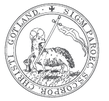 No. 1 2020KRISTI LEKAMENS KATOLSKA FÖRSAMLINGKYRKOBLAD                                                S:t Hansgatan 60, Visbyhttp://katolskagotland.sehttps://www.facebook.com/Kristi-Lekamens-Katolska-f%C3%B6rsamling-i-Visby-142835035761310/Kära bröder och systrar, Pax et Bonum!  Frid och allt Gott!  God Jul och Gott Nytt År!  Eller, egentligen, kunde man likaväl säga Guds Jul och Guds Nya År!, eller hur?  Allt gott kommer från Gud och hör till Gud. Jesus har kommit till oss från Fadern som en Gåva.  Han levde bland oss, led, dog, uppstod från döden, steg upp till himlen, och ska återkomma i härlighet.  Till jul firar vi Jesu födelse i Betlehem, i vår mänskliga historiaJesu återkomstJesu födelse i våra hjärtanJag hoppas att vi nu och i det kommande året, här i vår församling, mer och mer kommer att ta emot Jesus i våra hjärtan, och låta den Helige Ande guida oss så att vi kommer att vara ett ännu tydligare tecken på Jesu närvaro, förlåtelse, kärlek och glädje. Det krävs mycket arbete förstås, och ibland känns det så överväldigande.  Men Herren kommer att visa oss vägen.  Som stöd för den utvecklingen föreslår jag två projekt:Eukaristin.  Låt oss fokusera mer på liturgin, speciellt eukaristin:  Eukaristin är källan och höjdpunkten i hela det kristna livet. . . . Vi har redan börjat sedan den 1 oktober med ett regelbundet schema för mässa, både på helgerna och under veckan. Vi har välsignats med Niclas Gustafsson som vår musikledare.  Nu går vi vidare i det nya året med utbildning av och uppmuntran till våra lektorer så att Guds ord fortsätter att förklaras bland oss ​​med allt större förtroende och glädje.Kommunikation.  Tillväxt i gemenskap förutsätter kommunikation. Detta församlingsblad är en början. Jag kommer att skriva och informera er regelbundet om församlingens aktiviteter. Ni kommer att kunna hänvisa till detta kyrkoblad i tryckt form samt på vår webbplats och Facebook-sida. Välkomna till Kristi Lekamens Församlings Kyrkoblad!  Gud välsigne er!p.  Charles Talley ofm (kyrkoherde)cstalleyofm@gmail.comSummering av aktiviteter oktober- november- december 2019oktober:  1	Nytt schema för veckans och helgens mässor.1	Regelbunden sakramental tillbedjan.10	Möte med Gotlands Kristna Råd.  20	Barn och ungdomsundervisning börjar.21	Mässa till minne av S:t Johannes Paulus II.22-25	Prästmöte, Marielund. november:1-2	Välsignelse av gravar i Visby 9	Agnus Dei: Föredrag av doktor Christine Morris: “S:t John-Henry Newman”9	Välsignelse av polska och judiska flytningars gravar. Lärbro kyrka. Arrangerat tillsammans med Svensk-polska föreningen på Gotland. 16	Katolskt Forum: Föredrag av pastor Anna Ljung, Tjelvarkyrkan, 22-24 	Meditationsreträtt, ledd av Hans-Gunnar Adén.23	Katolskt Forum: Föredrag av tidigare ambassadören Hans-Gunnar Adén30	Visborgskyrkans 50-årsjubileum. Kyrkan ritades av arkitekt Per-Erik Nilsson, som ritade vår kyrka. Hans änka, Siw Nilsson, närvarade vid firningsgudstjänsten.december 8 	Sankt Niclas besöker församlingsbarnen.12	f. Cyriaque  Sindayinkengera koncelebrerar i mässan och berättar om Caritas Burundi.16	Laggahärad, ny bok av f. Sven-Erik Pernler, publiceras.24	Julafton.  Julsånger av församlingsmedlemmar.  Mässa, kl. 22.00.25	Juldagen.  Mässa.  kl. 11.00.+++++++++++++++++++++++++++++++++++++++++++++++++++++++++++++++++2020:  Kommande Evenemang januari 2020:18	Vesper, kl. 17.00 Kyrka.  Pastor Johan Bäckrud, Pingstkyrkan, Böneveckan för kristen enhet.  (18-25 januari).23	Möte.  Gotlands Kristna Råd, Kristi-Lekamens kyrka.februari 2020:3-13	p. Charles bortrest till Kalifornien, USA.  16	Installation av p.Charles Talley ofm, som kyrkoherde26	Askonsdagen.  Fastan börjar.Mars 2020:12-15 Agnus Dei: Helgkurs i ikonmåleri, Marja-Liisa Alm.+++++++++++++++++++++++++++++++++++++++++++++++++++++++++++++++++Mässa: söndag kl. 11.00 (högmässa), onsdag kl. 12.15, torsdag, fredag och lördag (lördag vigiliemässa) kl. 18.00  Bikt: en halvtimme innan mässans början eller enligt överenskommelse med prästen. Sakramental tillbedjan: måndag och torsdag 8-9, onsdag 11-12, samt tisdag-lördag 17-18.  Rosenkrans: fredag 17.30. Vesper: lördag 17.00